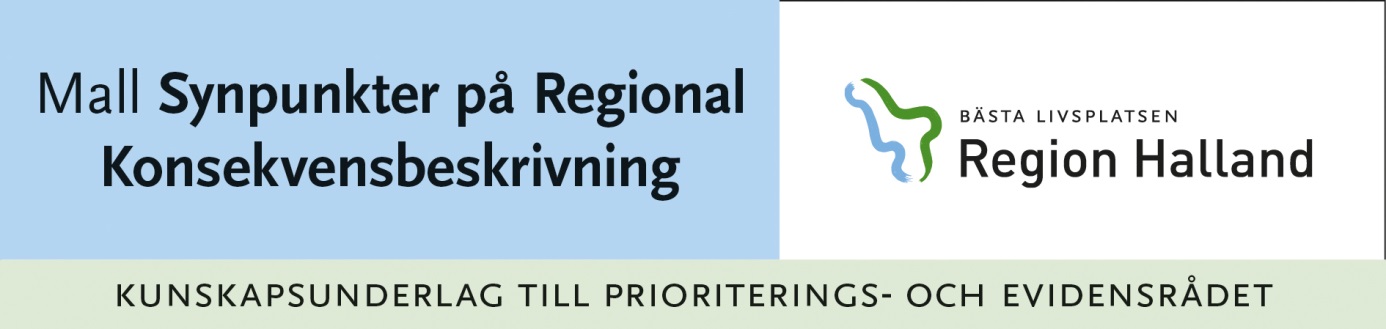 
Som ett led i beredningen av kunskapsunderlaget översänds konsekvensbeskrivningen till er för synpunkter. När det gäller konsekvensbeskrivningen vill vi veta om ni instämmer i de beskrivna konsekvenserna av en anpassning av vårdpraxis till det föreslagna kunskapsunderlaget eller om ni gör andra bedömningar.

Datum:       

Diarienr:       

Dokumentets titel:      

Förvaltning/Regionkontoret:       
Ange kontaktuppgifter för den som ansvarar för synpunkter____________________________Synpunkter
Medicinska förändringar:      
Organisatoriska förändringar:      
Kompetensförsörjning:      Behov av digitalisering/innovationer:      Implementeringsåtgärder:      Er bedömning av de implementeringsåtgärder som föreslås för att underlätta anpassningen av vårdpraxis till det föreslagna kunskapsunderlaget.
Utmönstringsåtgärder:      Er bedömning av de utmönstringsåtgärder som föreslås.
Ekonomiska konsekvenser:      
Obligatoriskt att svara på.

Här anges aktuella kostnadsförändringar för berörd/a verksamheter, förvaltning till följd av det nya kunskapsunderlaget. Både tillkommande kostnader och avgående kostnader till följd av effektivisering/utmönstring redovisas. Kostnaderna fördelas på investeringskostnader (engångskostnader) och driftskostnader.Om ni instämmer i de beskrivna konsekvenserna kan ni kort svara med att ni instämmer eller att ni inte har några synpunkter.Vi behöver ert remissvar senast den …………………………, via e-post kunskapsstyrning@regionhalland.se